Influenza-like illness activity Influenza-like illness (ILI) is defined as fever above 100F in addition to either cough and/or sore throat. Many more people are infected with influenza than are tested for influenza. ILI is used throughout the regular influenza season as a way to help track influenza activity in individuals who are not tested, as trends in ILI have been shown to mirror influenza trends.  Seventy-eight healthcare facilities called ‘sentinel sites’ report the number of patients they see with ILI each week during regular flu season. Sentinel sites include provider offices, school health services, community health centers, urgent care centers, and emergency departments across Massachusetts.Figure 1 shows that the percentage of ILI visits at sentinel outpatient facilities remains higher than the previous two years in the same week. For more information, see CDC’s influenza surveillance website at www.cdc.gov/flu/weekly/fluactivitysurv.htm. Influenza-associated hospitalizations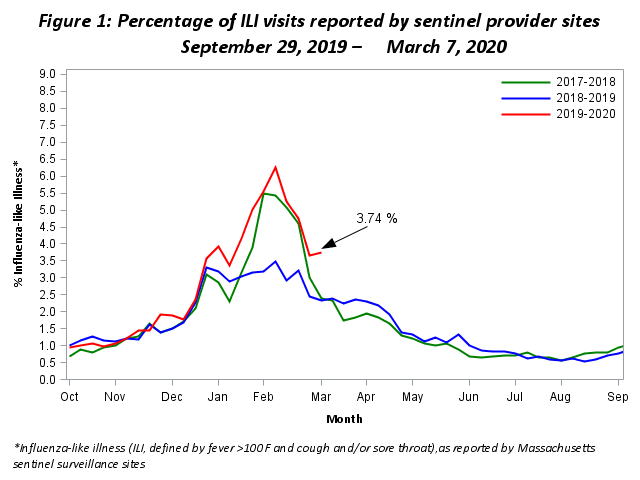 As part of the National Syndromic Surveillance Program, MDPH receives data from Emergency Departments (EDs) covering more than 90% of ED visits statewide. These data are used to track patient visits related to influenza by monitoring the reason patients are seeking care (chief complaint) and the diagnoses the patients receive (ICD-10 code). These data are available to MDPH in near real-time.Figure 2 shows the percent of all ED visits which result in a patient hospitalized because of illness associated with influenza infection. The percentage of influenza-associated hospitalizations decreased compared to last week, but remains elevated.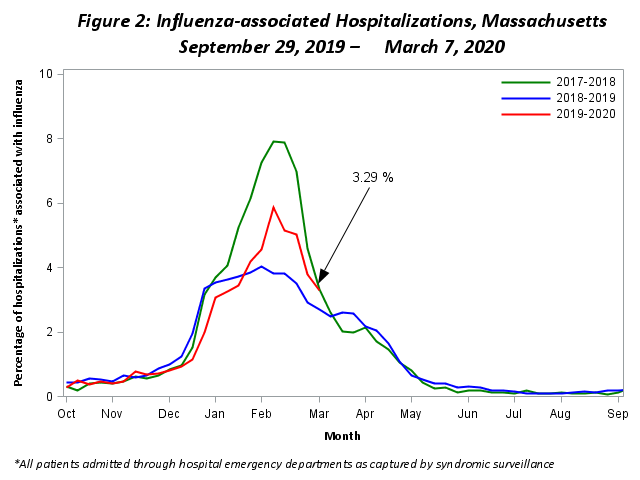 ILI Activity in MassachusettsFigure 3 shows the current season’s weekly ILI activity compared to the last five flu seasons in Massachusetts. ILI activity for each week is categorized as minimal, low, moderate, or high, with a shade of blue corresponding to the category of ILI activity for that week. Darker shades of blue indicate more intense ILI activity. Figure 3 shows that ILI activity in Massachusetts remains high this week.Figure 3: ILI Activity in Massachusetts Reported Weekly by Sentinel Sites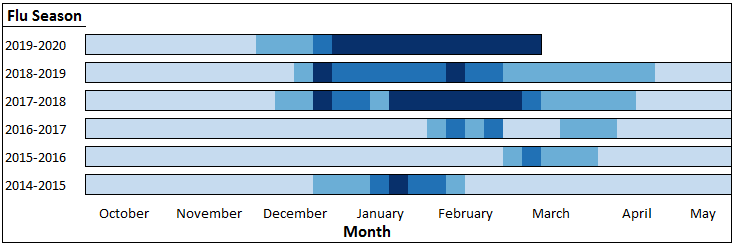 ILI Activity in Massachusetts by RegionFigure 4 shows the relative intensity of reported ILI activity in Massachusetts by region. Although regions may not all experience the same intensity of ILI at similar times, infections due to influenza can be found throughout Massachusetts during flu season. Figure 4 shows that Inner Metro Boston, Northeast and West regions are reporting moderate ILI activity, all other regions are reporting high ILI activity.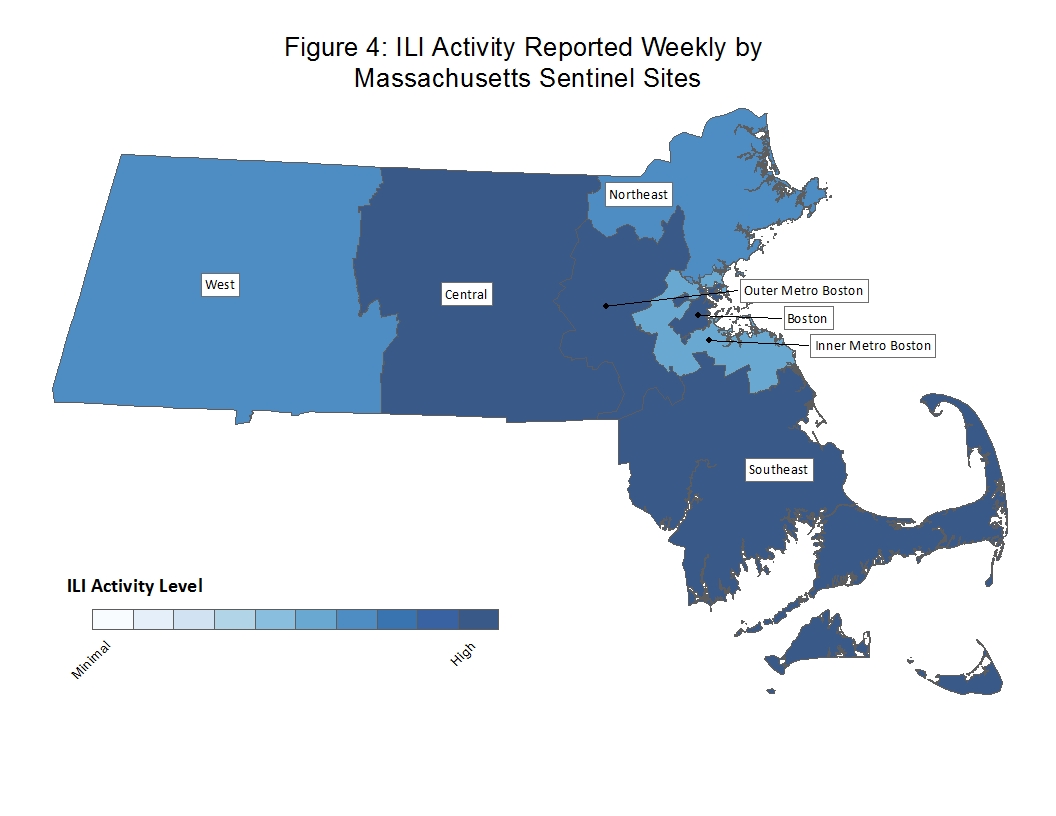 Laboratory testing for influenzaLaboratories in Massachusetts report all positive influenza test results to MDPH. The majority of individuals with influenza-like illness are not tested; therefore the number of positive test results does not reflect the total number of influenza cases in Massachusetts. However, laboratory data do provide information about the types of influenza virus circulating in Massachusetts and help indicate the presence and define the distribution of influenza in the state. Figure 5 illustrates the number of positive laboratory confirmed influenza cases reported by hospitals and outpatient facilities in Massachusetts by week. The number of influenza positive laboratory tests reported to MDPH decreased this week by 21% compared to last week. The number of influenza A and influenza B positive laboratory tests reported to MDPH decreased by 16% and 32%, respectively, compared to last week.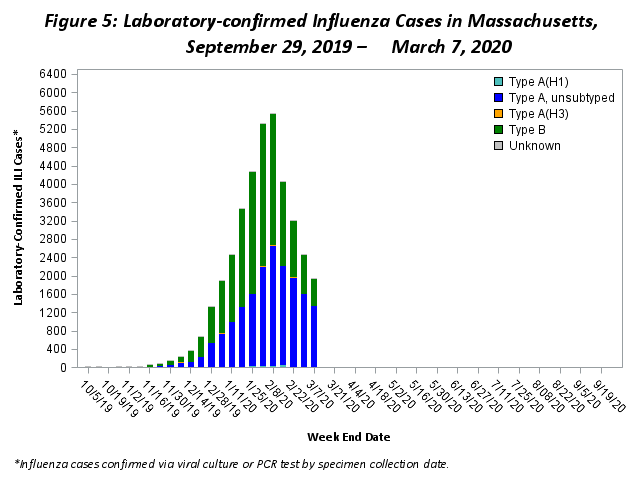 Testing at the State Public Health LaboratoryThe Massachusetts State Public Health Laboratory (MA SPHL) performs influenza surveillance testing year round to confirm circulating influenza virus types. Samples are submitted by outpatient healthcare providers (ILINet) and hospital diagnostic laboratories in Massachusetts.  For the 2019-2020 season, Table 1 summarizes the influenza surveillance testing conducted by MA SPHL beginning September 29, 2019.  In the 2019-2020 flu season, 295 cases of A/H1N1 influenza, 27 cases of A/H3N2 influenza, two cases of B/Yamagata influenza, and 401 cases of B/Victoria influenza have been confirmed in 932 samples tested.Table 1: Weekly Summary of Massachusetts State Public Health Laboratory Influenza Surveillance Test ResultsAll data are subject to change as test results become finalized. The 2019 -2020 influenza season began the week of 09/29- 10/05/2019.All specimens which test negative for influenza at MA SPHL are also tested for non-influenza respiratory diseases. Table 2 shows that respiratory syncytial virus (RSV), rhinovirus (RHV)/enterovirus (ENT), parainfluenza virus (PIV), human metapneumovirus (HMPV), seasonal human coronavirus (HCV) and adenovirus (ADENO) have been identified this flu season. This contributes to ILI trends in Massachusetts. Table 2: Weekly Summary of Massachusetts State Public Health Laboratory non-Influenza Respiratory Surveillance Test ResultsAll data are subject to change as test results become finalized. The 2019 -2020 influenza season began the week of 9/29- 10/05/2019.MA SPHL submits a subset of influenza samples to CDC for further genetic analysis (antigenic characterization). All strains that have been analyzed from Massachusetts this season are covered by the current influenza vaccine. Every two weeks MA SPHL screens influenza specimens to detect mutations within influenza A/H3N2, A/2009 H1N1, B/Victoria and B/Yamagata viruses to look for antiviral resistance. No mutations have been identified in the 2019-2020 season.Additional information on national antiviral resistance testing including recommendations for antiviral treatment and chemoprophylaxis of influenza virus infection can be found at http://www.cdc.gov/flu/weekly/.MinimalLowModerateHigh2019-2020 Season: Influenza Surveillance MA Department of Public Health’s Bureau of Laboratory Sciences (MDPH-BLS)2019-2020 Season: Influenza Surveillance MA Department of Public Health’s Bureau of Laboratory Sciences (MDPH-BLS)2019-2020 Season: Influenza Surveillance MA Department of Public Health’s Bureau of Laboratory Sciences (MDPH-BLS)2019-2020 Season: Influenza Surveillance MA Department of Public Health’s Bureau of Laboratory Sciences (MDPH-BLS)2019-2020 Season: Influenza Surveillance MA Department of Public Health’s Bureau of Laboratory Sciences (MDPH-BLS)2019-2020 Season: Influenza Surveillance MA Department of Public Health’s Bureau of Laboratory Sciences (MDPH-BLS)2019-2020 Season: Influenza Surveillance MA Department of Public Health’s Bureau of Laboratory Sciences (MDPH-BLS)2019-2020 Season: Influenza Surveillance MA Department of Public Health’s Bureau of Laboratory Sciences (MDPH-BLS)2019-2020 Season: Influenza Surveillance MA Department of Public Health’s Bureau of Laboratory Sciences (MDPH-BLS)2019-2020 Season: Influenza Surveillance MA Department of Public Health’s Bureau of Laboratory Sciences (MDPH-BLS)MMWR Week:(Specimen Collected)2009  H1N1seasonal A/H3N2H3N2vB YamB VicNo. Flu Pos (%)UnsatTotal TestedTotalRec’d07 (02/09 – 02/15/20)5100049100(84%)011911908 (02/16 – 02/22/20)253002654(89%)0616109 (02/23 – 02/29/20)222001135(63%)1565610 (03/01 – 03/07/20)7000310(29%)43539Prior 4 wk Total10550089199(73%)5271275Cumulative Season total2952702401725(78%)149329452019-2020 Season: Influenza Like Illness SurveillanceMA Department of Public Health’s Bureau of Laboratory Sciences (MDPH-BLS)2019-2020 Season: Influenza Like Illness SurveillanceMA Department of Public Health’s Bureau of Laboratory Sciences (MDPH-BLS)2019-2020 Season: Influenza Like Illness SurveillanceMA Department of Public Health’s Bureau of Laboratory Sciences (MDPH-BLS)2019-2020 Season: Influenza Like Illness SurveillanceMA Department of Public Health’s Bureau of Laboratory Sciences (MDPH-BLS)2019-2020 Season: Influenza Like Illness SurveillanceMA Department of Public Health’s Bureau of Laboratory Sciences (MDPH-BLS)2019-2020 Season: Influenza Like Illness SurveillanceMA Department of Public Health’s Bureau of Laboratory Sciences (MDPH-BLS)2019-2020 Season: Influenza Like Illness SurveillanceMA Department of Public Health’s Bureau of Laboratory Sciences (MDPH-BLS)2019-2020 Season: Influenza Like Illness SurveillanceMA Department of Public Health’s Bureau of Laboratory Sciences (MDPH-BLS)2019-2020 Season: Influenza Like Illness SurveillanceMA Department of Public Health’s Bureau of Laboratory Sciences (MDPH-BLS)2019-2020 Season: Influenza Like Illness SurveillanceMA Department of Public Health’s Bureau of Laboratory Sciences (MDPH-BLS)2019-2020 Season: Influenza Like Illness SurveillanceMA Department of Public Health’s Bureau of Laboratory Sciences (MDPH-BLS)2019-2020 Season: Influenza Like Illness SurveillanceMA Department of Public Health’s Bureau of Laboratory Sciences (MDPH-BLS)MMWR Week:(Specimen Collected)RSVRHV/ENTPIVHMPVHCVADENOCo-InfectionNo. Pos (%)UnsatTotal TestedTotalRec’d07 (02/09 – 02/15/20)11113117(37%)0191908 (02/16 – 02/22/20)02010003(43%)07709 (02/23 – 02/29/20)040510010(48%)0212110 (03/01 – 03/07/20)02000002(20%)01010Prior 4 wk Total191741122(39%)05757Cumulative Season total92949224473(37%)0195195